COLEGIO EMILIA RIQUELMEGUIA DE APRENDIZAJE EN CASAACTIVIDAD VIRTUAL SEMANA DEL 10 AL 14 DE AGOSTO COLEGIO EMILIA RIQUELMEGUIA DE APRENDIZAJE EN CASAACTIVIDAD VIRTUAL SEMANA DEL 10 AL 14 DE AGOSTO COLEGIO EMILIA RIQUELMEGUIA DE APRENDIZAJE EN CASAACTIVIDAD VIRTUAL SEMANA DEL 10 AL 14 DE AGOSTO 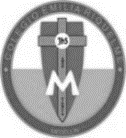 Asignatura: Edu. ArtísticaGrado:   7°Docente: Hermana EsperanzaDocente: Hermana EsperanzaMartes, 11 de Agosto del 2020   CULTURIZATE CON EL ARTEImagina que eres una gran conocedora del arte en el mundo y desean hacerte una entrevista por tus habilidades y conocimientos, las preguntas para tu entrevista son las siguientes: ¿Qué es el arte?¿Qué es la creación artística y cuáles son sus clases? ¿Qué es el lenguaje artístico de las artes escénicas? ¿Qué diferencias existen entre un mosaico y collage?¿Qué diferencias existen entre una pieza escultórica y una pieza de origami?¿Qué nos puedes decir acerca de la cueva de Madeleine y la cueva de Lascaux?Puedes inventar el nombre de la persona que te entrevistará ya que escribirás esta entrevista en forma de dialogo,  debes escribir cada una de tus respuestas de forma clara y resumida. Para responder a cada pregunta deberás consultar e informarte un poco más acerca del tema.  La actividad se realizará durante estas dos semanas para que tengan el tiempo necesario y puedan entregar un excelente trabajo. Las siguientes son las fechas de entrega:Primer Entrega: Semana del 10 al 14 de Agosto: •	Avance de la actividad en el cuaderno.  Enviar la evidencia fotográfica a mi correo puntualmente.Segunda Entrega: Semana del 18 al 21 de Agosto: •	Finalización de la actividad y entrevista completa. Enviar la evidencia fotográfica a mi correo puntualmente.Nota: Recuerda enviarme la evidencia fotográfica a mi correo.Cualquier duda o inquietud referente al trabajo, escribirme inmediatamente a mi correo esvesilva@gmail.com  yo estaré atenta y responderé sus dudas como lo he realizado hasta este momento.Bendiciones. Hermana EsperanzaMartes, 11 de Agosto del 2020   CULTURIZATE CON EL ARTEImagina que eres una gran conocedora del arte en el mundo y desean hacerte una entrevista por tus habilidades y conocimientos, las preguntas para tu entrevista son las siguientes: ¿Qué es el arte?¿Qué es la creación artística y cuáles son sus clases? ¿Qué es el lenguaje artístico de las artes escénicas? ¿Qué diferencias existen entre un mosaico y collage?¿Qué diferencias existen entre una pieza escultórica y una pieza de origami?¿Qué nos puedes decir acerca de la cueva de Madeleine y la cueva de Lascaux?Puedes inventar el nombre de la persona que te entrevistará ya que escribirás esta entrevista en forma de dialogo,  debes escribir cada una de tus respuestas de forma clara y resumida. Para responder a cada pregunta deberás consultar e informarte un poco más acerca del tema.  La actividad se realizará durante estas dos semanas para que tengan el tiempo necesario y puedan entregar un excelente trabajo. Las siguientes son las fechas de entrega:Primer Entrega: Semana del 10 al 14 de Agosto: •	Avance de la actividad en el cuaderno.  Enviar la evidencia fotográfica a mi correo puntualmente.Segunda Entrega: Semana del 18 al 21 de Agosto: •	Finalización de la actividad y entrevista completa. Enviar la evidencia fotográfica a mi correo puntualmente.Nota: Recuerda enviarme la evidencia fotográfica a mi correo.Cualquier duda o inquietud referente al trabajo, escribirme inmediatamente a mi correo esvesilva@gmail.com  yo estaré atenta y responderé sus dudas como lo he realizado hasta este momento.Bendiciones. Hermana EsperanzaMartes, 11 de Agosto del 2020   CULTURIZATE CON EL ARTEImagina que eres una gran conocedora del arte en el mundo y desean hacerte una entrevista por tus habilidades y conocimientos, las preguntas para tu entrevista son las siguientes: ¿Qué es el arte?¿Qué es la creación artística y cuáles son sus clases? ¿Qué es el lenguaje artístico de las artes escénicas? ¿Qué diferencias existen entre un mosaico y collage?¿Qué diferencias existen entre una pieza escultórica y una pieza de origami?¿Qué nos puedes decir acerca de la cueva de Madeleine y la cueva de Lascaux?Puedes inventar el nombre de la persona que te entrevistará ya que escribirás esta entrevista en forma de dialogo,  debes escribir cada una de tus respuestas de forma clara y resumida. Para responder a cada pregunta deberás consultar e informarte un poco más acerca del tema.  La actividad se realizará durante estas dos semanas para que tengan el tiempo necesario y puedan entregar un excelente trabajo. Las siguientes son las fechas de entrega:Primer Entrega: Semana del 10 al 14 de Agosto: •	Avance de la actividad en el cuaderno.  Enviar la evidencia fotográfica a mi correo puntualmente.Segunda Entrega: Semana del 18 al 21 de Agosto: •	Finalización de la actividad y entrevista completa. Enviar la evidencia fotográfica a mi correo puntualmente.Nota: Recuerda enviarme la evidencia fotográfica a mi correo.Cualquier duda o inquietud referente al trabajo, escribirme inmediatamente a mi correo esvesilva@gmail.com  yo estaré atenta y responderé sus dudas como lo he realizado hasta este momento.Bendiciones. Hermana EsperanzaMartes, 11 de Agosto del 2020   CULTURIZATE CON EL ARTEImagina que eres una gran conocedora del arte en el mundo y desean hacerte una entrevista por tus habilidades y conocimientos, las preguntas para tu entrevista son las siguientes: ¿Qué es el arte?¿Qué es la creación artística y cuáles son sus clases? ¿Qué es el lenguaje artístico de las artes escénicas? ¿Qué diferencias existen entre un mosaico y collage?¿Qué diferencias existen entre una pieza escultórica y una pieza de origami?¿Qué nos puedes decir acerca de la cueva de Madeleine y la cueva de Lascaux?Puedes inventar el nombre de la persona que te entrevistará ya que escribirás esta entrevista en forma de dialogo,  debes escribir cada una de tus respuestas de forma clara y resumida. Para responder a cada pregunta deberás consultar e informarte un poco más acerca del tema.  La actividad se realizará durante estas dos semanas para que tengan el tiempo necesario y puedan entregar un excelente trabajo. Las siguientes son las fechas de entrega:Primer Entrega: Semana del 10 al 14 de Agosto: •	Avance de la actividad en el cuaderno.  Enviar la evidencia fotográfica a mi correo puntualmente.Segunda Entrega: Semana del 18 al 21 de Agosto: •	Finalización de la actividad y entrevista completa. Enviar la evidencia fotográfica a mi correo puntualmente.Nota: Recuerda enviarme la evidencia fotográfica a mi correo.Cualquier duda o inquietud referente al trabajo, escribirme inmediatamente a mi correo esvesilva@gmail.com  yo estaré atenta y responderé sus dudas como lo he realizado hasta este momento.Bendiciones. Hermana Esperanza